CURRICULUM VITAEFormato europeo per il curriculum vitae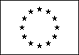 Informazioni personaliNomeMarcella CangioliIndirizzovia Villani 25, 50125 firenze TelefonoFaxE-mailNazionalitàITALIANAData di nascita15-02-1963Esperienza lavorativa• Date Dal 1994 ad oggi• Nome e indirizzo del datore di lavoroFirenze la Città Nascosta Lungarno Cellini 25 50125 Firenze• Tipo di azienda o settoreAssociazione culturale, servizi culturali• Tipo di impiegoFondatore, Presidente • Principali mansioni e responsabilitàGestione, promozione e coordinamento delle attività dell’associazione con particolare riguardo agli eventi e alla clientela straniera. ADSI Cortili Aperti dal 1995 fino ad oggi coordinamento organizzazione; Corri la Vita dal 2002 fino ad oggi coordinamento aperture esclusive e visite guidate; Daniela de Lorenzo Una certa probabilità, Museo del Novecento Giugno -Ottobre 2016Convegni: YPO 2003, ADSI 2009, INAF Firenze 2013 organizzazione programma sociale; accoglienza • Date 1989-1995 • Nome e indirizzo del datore di lavoroCasa d’Aste Pitti via Maggio 15 50125 Firenze• Tipo di azienda o settoreServizi aste di opere d’arte • Tipo di impiegoImpiegata• Principali mansioni e responsabilitàResponsabile dipartimento Arte Moderna e Contemporanea, reperimento delle opere, selezione, catalogo, venditaDate1997, settembre-ottobre• Nome e indirizzo del datore di lavoroComune di Peccioli, Peccioli Pisa• Tipo di azienda o settoreMostra d’arte contemporanea• Tipo di impiegoCuratrice Principali mansioni e responsabilitàIdeazione e organizzazione, allestimento redazione del catalogo della mostra “Controfigura”.Istruzione e formazione• Date Aprile 2013• Nome e tipo di istituto di istruzione o formazioneCorso WEB & SOCIAL MEDIA PER LA CULTURAIstituto ISI Firenze, Via della Vigna Nuova 18 Firenze• Principali materie / abilità professionali oggetto dello studioComunicazione Social network• Qualifica conseguitaAttestato di partecipazione• Date settembre 1991– giugno 1992• Nome e tipo di istituto di istruzione o formazioneCentro d’arte contemporanea Luigi Pecci PratoCorso di formazione• Principali materie / abilità professionali oggetto dello studioGennaio–Marzo 1992Curatore d’arte contemporaneaStage presso New Museum New York Ufficio direzione Marcia TuckerIdeazione, organizzazione, allestimento, cura e catalogo della mostra Small, Medium, Large Lifesize presso il centro di arte contemporanea Luigi Pecci di Prato nell’ambito del Corso di formazione per curatori d’arte contemporanea1988Facoltà di Lettere e Filosofia Università degli Studi di Firenze MuseografiaTesi Una collezione fiorentina del Seicento: la Quadreria Del Rosso. Laurea 110/110Capacità e competenze personaliAcquisite nel corso della vita e della carriera ma non necessariamente riconosciute da certificati e diplomi ufficiali.Madrelinguaitaliano Altre linguaInglese• Capacità di letturabuono• Capacità di scrittura buono• Capacità di espressione oralebuonoCapacità e competenze relazionaliVivere e lavorare con altre persone, in ambiente multiculturale, occupando posti in cui la comunicazione è importante e in situazioni in cui è essenziale lavorare in squadra (ad es. cultura e sport), ecc.Ottime attitudine comunicative ed espressive in lingua italiana e straniera. Buona capacità di parlare in pubblico anche con finalità didattiche.,Propensione al lavoro di gruppo.Capacità e competenze organizzative  Ad es. coordinamento e amministrazione di persone, progetti, bilanci; sul posto di lavoro, in attività di volontariato (ad es. cultura e sport), a casa, ecc.Ottima capacità di gestione di un progetto e di esecuzione di un lavoro di ricerca.Attitudine all’organizzazione e al controllo della propria e altrui mansione e ruolo.Capacità di problemsolving. Acquisite durante gli anni di lavoro nelle casa d’Aste e nella associazione Culturale Città Nascosta. Capacità e competenze tecnicheCon computer, attrezzature specifiche, macchinari, ecc.Capacità manageriali applicate al patrimonio storico-artistico culturale; conoscenzanell’applicazione delle tecniche marketing ai beni culturali; Acquisita esperienza nel campo delle fine art solutions e dell’event organizer con competenzespecifiche nell’ambito della progettazione, della organizzazione, logistica/trasporto eallestimento di mostre d’arte.Ottima conoscenza del patrimonio storico-artistico, archeologico e culturale nazionale, acquisita durante il percorso di studi.Particolare propensione alla lettura, interpretazione e analisi di manoscritti antichi maturatadurante l’elaborazione dei progetti di tesi.Attitudine alla ricerca storica e di archivio. acquisite durante gli studi e riprese recentemente. Patente o patentiB Pubblicazioni: I Del Rosso in Quadrerie e committenza nobiliare a Firenze nel Seicento e Settecento a Firenze, pp.201-236 Pacini Editore Pisa 2015Le chiavi per aprire 99 luoghi segreti di Firenze e la Toscana Palombi editore Roma, 2012;Prato e l’arte Contemporanea, in Spread in Prato a cura di Pierluigi Tazzi, pp.20-22, Dryphoto arte Contemporanea e Archivio Fotografico Toscano, Firenze 2002Controfigura catalogo della mostra, Peccioli 1997Small Mediul Large Lifesize, catalogo della mostra, Centro per l’arte contemporanea Luigi Pecci Prato, 1992